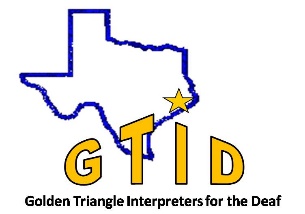 Name:  _____________________________________________Address:  ___________________________________________City:  ______________________  State:  ____  Zip:  ________Phone:  ______________________   _____________________Email:  _____________________________________________                                    REGISTRATION OPTIONSCombo Ticket  (Includes both workshops and performance)				Feb. 15	Mar. 15	DoorStudent / Non - CEUs		$60		$70		$80Certified / CEUs 		$120		$140		$160A la Carte Workshops and PerformanceFriday Student/Non-CEUs	@ 30 each	x_____=	$_____Friday Cert/CEUs 		@ $60   	x_____=	$_____Saturday Student/Non CEUs	@ $50	 	x_____=	$_____Saturday Cert/CEUs		@ $100	x_____=	$_____Saturday Performance 	@ $20		x_____=	$_____Payment DueCombo Ticket						$__________A la Carte (total from above)				$__________Grand Total	$__________                                            PAYMENT OPTIONSChecks and PayPal accepted prior to March 15, 2017.Cash, Debit and Credit accepted at the door.